David Lagercrantz blir hedersmedlem i Läsrörelsen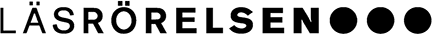 Läsrörelsen kan nu med glädje meddela att författaren och journalisten David Lagercrantz utses till ny hedersmedlem.  
Motiveringen lyder: David Lagercrantz blev med utgivningen av boken om Zlatan Ibrahimović en av landets främsta läsfrämjare. Något han har beskrivit som det finaste som hänt i hans yrkesliv då han nådde en målgrupp av unga killar som aldrig läst en bok. Han har sedan dess varit djupt engagerad i frågan hur vi ska få ungdomar att läsa och ta del av berättelser som förmår gripa tag och förändra. Läsrörelsen utser författaren David Lagercrantz till hedersmedlem i föreningen för hans läsfrämjande arbete och engagemang för att nå unga människor.
Hedersmedlemskapet delades ut måndagen den 16 april av Läsrörelsens ordförande Elisabet Reslegård i samband med slutkonferensen för Läsrörelsens projekt Berättelser som förändrar, ett projekt som David Lagercrantz också varit engagerad i.Läsrörelsens hedersmedlemmar:När Läsrörelsen startade på Bok & Bibliotek år 2000 utsågs två hedersmedlemmar: Författaren Astrid Lindgren Skådespelaren Lars Göran Carlson för det världsrekord i högläsning som han satte under 
Bok & Bibliotek 2000, när han läste högt ur Strindbergs verk i 25 timmar.På Bok & Bibliotek 2013 utsågs två nya hedersmedlemmar: Författaren Lennart Hellsing  Författaren och läsfrämjaren Gunilla Lundgren för sitt arbete med ”Nobel i Rinkeby”.För mer information:
Saga Hansén, kommunikatör Läsrörelsen. 070-483 06 17, sagahansen@outlook.comBilagor:Pressbild, David Lagercrantz